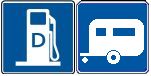 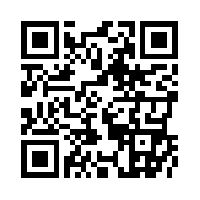    Dieseltailgate Mobile          Dieseltailgate Mobile         Dieseltailgate Mobile        Dieseltailgate Mobile              Dieseltailgate Mobile          Dieseltailgate Mobile         Dieseltailgate Mobile        Dieseltailgate Mobile Dieseltailgate Mobile          Dieseltailgate Mobile         Dieseltailgate Mobile        Dieseltailgate Mobile Dieseltailgate Mobile          Dieseltailgate Mobile         Dieseltailgate Mobile        Dieseltailgate Mobile      Dieseltailgate.com  Mobile 	       Dieseltailgate.com  Mobile	       Dieseltailgate.com  Mobile 	       Dieseltailgate.com  Mobile